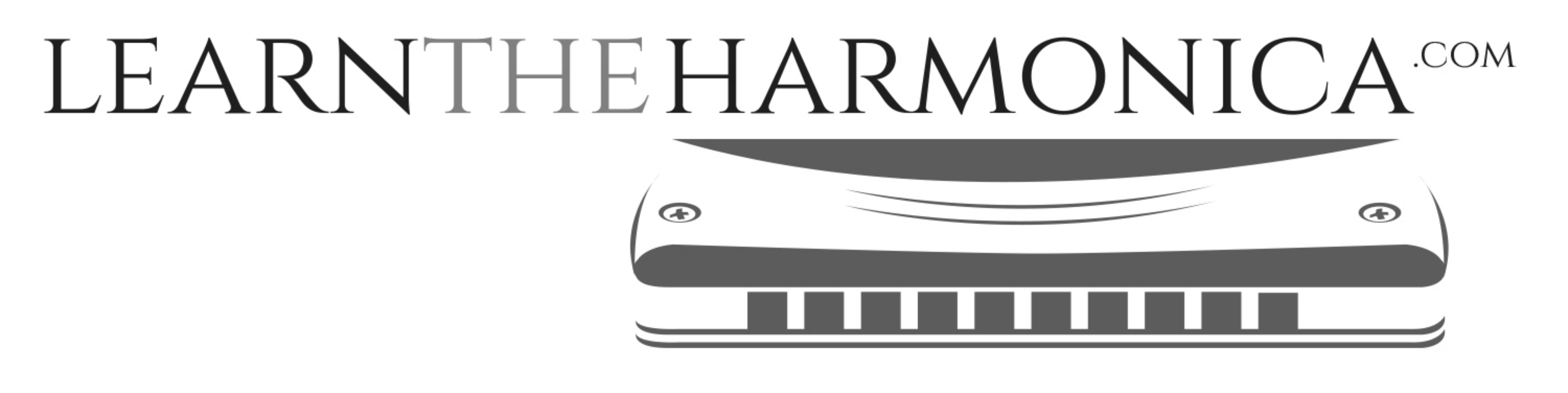 Man With a Harmonica (Ennio Morricone)Tabbed for diatonic harmonica by Liam WardSong key: AmG harp:-6    -6/      -6       -6/      -6-6     -5      -6/      -6      -6/       -6F harp:-3    -3/    -3     -3/     -3-3     -2     -3/     -3       -3/    -3B harp:-5    5    -5     5    -5-5    -4/     5    -5       5    -5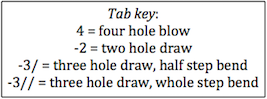 